2015年成人高考高起点招生全国统一考试史地综合本试卷分第I卷(选择题)和第Ⅱ卷(非选择题)两部分。满分150分。考试时间120分钟。第Ⅰ卷(选择题，共80分)一、选择题：1～40题，每小题2分，共80分。在每小题给出的四个选项中。选出一项符合题目要求的。1.屈原是我国历史上的伟大诗人，他采用楚国方言，写出大量优秀诗篇，其中包括( )A.《春秋》   B.《道德经》   C.《诗经》   D.《离骚》2.为了加强对地方的控制，汉武帝建立了一套严密的监察制度。这一制度是( )A.行省制度   B.刺史制度     C.郡县制     D.封国制3.中国古代有一位书法家被称为“书圣”，代表作有《兰亭序》《黄庭经》。这位书法家是( )A.吴道子     B.陶渊明       C.王献之     D.王羲之4.南宋海外贸易发达，被称为当时全世界最大的国际贸易港口是( )A.明州       B.广州         C.泉州       D.温州5.元世祖忽必烈为了密切台湾与大陆的联系，加强对台湾的管辖，设置了专门的地方行政机构。这一机构是( )A.江浙行省   B.澎湖巡检司   C.台湾省     D.台南府6.1581年，明朝内阁首辅张居正为了缓和阶级矛盾，增加政府财政收入，推行新的赋役制度。 这一制度被称为( )A.两税法     B.方田均税法   C.一条鞭法   D.摊丁入亩7.清道光年问，提出鸦片流毒于天下为害甚巨，进而领导了禁烟运动的是( )A.林则徐     B.魏源         C.龚自珍     D.琦善8.在中国近现代史上，规定“凡分田，照人口，不论男妇，算其家人口多寡，人多则多分，人寡则寡分，杂以九等”，产品留足口粮后，其余归国库的文件是( )A.《天朝田亩制度》          B.《临时约法》C.《中国土地法大纲》        D.《中华人民共和国土地改革法》9.戊戌政变中百日维新的各项政策大都被废除，得以保留的成果是( )A.军机处     B.海军衙门     C.总理衙门   D.京师大学堂10.孙中山将同盟会的政治纲领阐发为“民族”“民权”“民生”三大主义，其中民权主义的内容是( )A.驱除鞑虏   B.恢复中华     C.创立民国   D.平均地权11.毛泽东在中共七届二中全会上提出党的工作重心必须进行转移，主要是指( )A.由阶级斗争转移到经济建设  B.由乡村转移到城市C.由恢复经济转移到加速发展  D.由农业转移到工业12.新中国成立初期，为建立社会主义性质的国营经济，采取的主要措施是( )A.统一管理财政经济          B.没收官僚资本C.调整劳资关系              D.打击投机倒把13.在一次国际会议上，针对帝国主义的破坏和各国间的矛盾分歧，周恩来提出“求同存异”的方针。此次会议是( )A.巴黎和会   B.日内瓦会议   C.万隆会议  D.第26届联合国大会14.文艺复兴时期，在作品中描写地狱、炼狱和天堂的虚幻场景，反映社会现实的著名文学家是( )A.彼得拉克   B.莎士比亚     C.薄伽丘    D.但丁15.1781年，北美英军主力陷入美法军队的包围之中，被迫投降，标志着北美独立战争的结束。这一事件发生在( )A.莱克星顿   B.约克镇       C.萨拉托加  D.费城16.第一次工业革命期间，各种发明创造层出不穷，其中发明了蒸汽机车的是( )A.瓦特       B.哈格里夫斯   C.富尔顿    D.史蒂芬森17.20世纪初，欧洲形成两大军事集团对峙的紧张局势，其中最早结盟的是( )A.德奥意三国同盟  B.英法同盟  C.法俄同盟  D.英俄同盟18.1921年，苏俄从战时共产主义政策向新经济政策过渡，其开始的标志是实行( )A.粮食税     B.租让制       C.租赁制    D.自由贸易19.第二次世界大战后，西欧走上联合发展的道路，成立了欧洲共同体，但有一个西欧国家很长一段时间内没有加入。这个国家是( )A.联邦德国   B.法国         C.英国      D.意大利20.越南战争是冷战中的热战，六十年代中期美国开始( )A.介入越南事务，扶植亲美政权B.发动特种战争，出钱出枪出顾问C.扩大战争，美军大规模参战D.采用越南人打越南人战略，逐步撤军城市地标一般是指城市中独特的建筑物或者自然物，如摩天大楼、教堂、雕像、灯塔、山、水等。图1示意四个城市的地标性建筑。据此完成21-22题。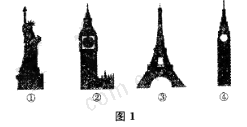 21.坐落在法国巴黎的地标性建筑是图1中的( )A.①     B.②     C.③      D.④22.该地标主体的建筑材料主要是( )A.大理石     B.钢铁      C.红木       D.黄铜图2示意日本某年各地红叶(枫叶)出现的初始日期。读图2，完成23-25题。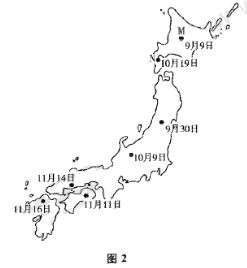 23.日本四岛中，最早可以观赏到红叶的是( )A.九州    B.四国    C.本州     D.北海道24.日本红叶观赏日期出现南北差异的影响因素有( )A.山脉走向和降水       B.地形和纬度位置C.土壤和经度位置       D.降水和洋流25.与N地(海滨湿地)相比，M地( )A.海拔高，气温低       B.纬度低，湿度大C.附近有暖流经过       D.日照强，温差小2014年第10号台风“麦德姆”于北京时间7月18日02时在西北太平洋洋面上生成。表1列出7月22日17时～24日05时台风中心在移动路径上的四个位置。据此完成26-27题。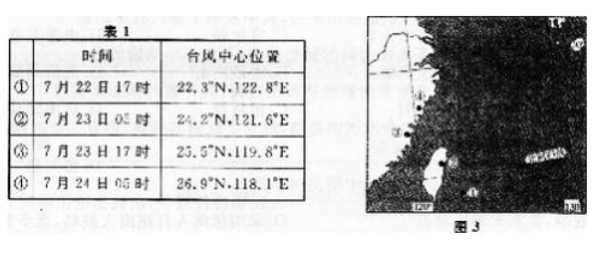 26.对照表1提供的信息，图3中标绘的台风中心位置明显有误的是( )A.①       B.②       C.③         D.④27.根据表1提供的信息，7月22～24日台风移动路径大致( )A.由东南向西北          B.由西北转向东北C.由西南向东北          D.由西南转向正北图4示意我国某城市群的城际轨道交通布局。读图4，完成28-29题。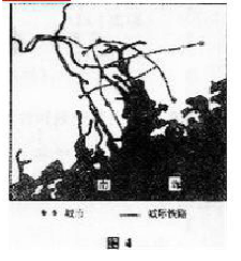 28.该城市群是( )A.京津冀城市群          B.长三角城市群C.辽中南城市群          D.珠三角城市群29.推动该地区城际轨道交通发展的主要原因是( )A.城市之间经济竞争激烈     B.人口密度低C.客流量大，一体化程度高   D.机动车污染严重图5示意2011年中国无动力帆船编队环球航海路线和航向。读图5，完成30-32题。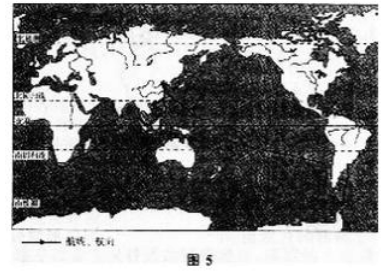 30.帆船编队经过的大洋依次是( )A.太平洋、印度洋、大西洋     B.太平洋、大西洋、印度洋C.印度洋、大西洋、太平洋     D.大西洋、太平洋、北冰洋31.船队经过北印度洋时多顺风顺水，此时正值( )A.冬季      B.春季       C.夏季       D.秋季32.此次环球航海航程接近( )A.4万千米   B.6万千米    C.8万千米   D.10万千米图6示意2010年各大洲人口自然增长状况。读图6，完成33-35题。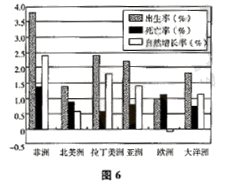 33.图中显示，人口出生率最高的是( )A.非洲      B.拉丁美洲    C.亚洲      D.大洋洲34.与其他大洲相比，欧洲的人口( )A.出生率居中              B.死亡率最低C.自然增长率最低          D.密度最低35.据图推断，人口增长速度快的地区中多为( )A.发达国家   B.内陆国家   C.高原国家    D.发展中围家中国某些汉字中蕴含着丰富的地理知识。如“间”字可解读为“门里有日午间到”午闻即正午。读图7，完成36-37题。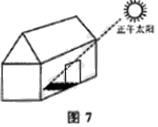 36.在我国北方.图示房屋门的朝向是( )A.东        B.南          C.西         D.北第37.在我国北方，一年中屋内正午阳光照射面积达到最大时的日期出现在( )A.3月      B.6月         C.9月        D.12月图8示意我国西北地区某类地表景观的分布。读图8，完成38-40题。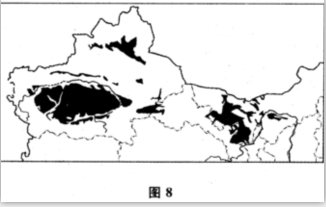 38.图中阴影部分代表的地表景观是( )A.绿洲     B.草场       C.荒漠       D.冰川39.该地表景观空间分布的主要成因是( )A.远离海洋，降水稀少    B.多为山地，蒸发旺盛C.地处中纬，日照时间长  D.常年受副热带高压控制40.在该地表景观分布区，能源开发利用前景更为广阔的是( )A.地热能和水能          B.太阳能和风能C.水能和天然气          D.煤炭和天然气第Ⅱ卷(非选择题，共70分二、非选择题：41～46小题。共70分。41.回答问题。(12分)概述隋唐时期我国科学技术发展的主要成就，指出促进该时期科技发展的主要原因。42.阅读材料，回答问题。(12分)洋务运动时期，奕诉说：“欲悉各国情形，必先谙其语言文字，方不受人欺蒙……中国道无熟悉夕卜.国语言文字之人，恐无以悉其底蕴。”李鸿章认为“中国欲自强，则莫如学习外国利器，欲学外国利器，则莫如觅制器之器，师其法而不必尽用其人”。洋务派在‘‘求强，，的实跋活动中由得出“必先富而后能强”的结论。左宗棠提出：“欲防海之害而收其利，非整理水师不可；欲整理水师，非设局监造轮船不可。”后人评价，其求富举措尚有可嘉，其自强之道实属可训，其失败结局令人可悲。概括洋务运动的主要内容及失败原因。——摘编自中国史学会主编《洋务运动》43.阅读材料，回答问题。(11分)1939年，纳粹德国在吞并捷克斯洛伐克后.将侵略矛头指向波兰，德波之间摩擦不断。在欧洲战云密布的紧要关头，苏联与英国、法国开始就结成反法西斯侵略同盟问题进行谈判，但双方分歧极大，谈判迟迟没有达成协议。8月23日，苏联和德国缔结了互不侵犯条的，规定双方保证彼此间不进行任何武力行动；如果缔约一方成为第三国敌对行为的对象时，另一方将不给予第三国任何支持；缔约任何一方将不加入直接或间接旨在反对另一旁的任何国家集团。条约还附有秘密附属协定书，主要内容为划分两国在东欧的势力范围，包括波罗的海地区、波兰、东南欧。简评《苏德互不侵犯条约》。——摘编自王绳祖主编《国际关系史》44.阅读图文材料，完成下列要求。(10分)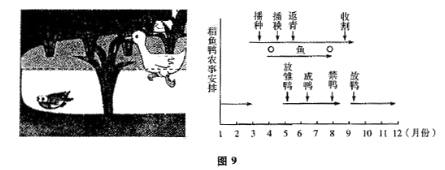 “稻鱼哆”是我国黔东南地区侗族、水族的传统耕作方式，即在稻田里既养鱼又养鸭，不售用化肥、农药。这种生产方式已延续千年，是重要的农业遗产。图9示意稻鱼鸭耕作模(1)维系“稻鱼鸭”耕作模式的首要自然因素是①挚量②地形③水④土壤(2)该农业生产方式的显著优势是_______①有效控制病虫害②一年三熟产量大③稻米的品质优良④可自由调整农事安排(3)概述“稻鱼鸭”农业生产方式的生态意义。45.图10示意某个国家的地理位置。读图10，完成下列要求。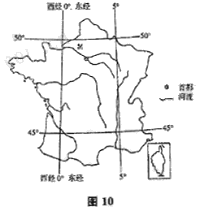 (1)写出该国及其首都的名称。(2)指出M河注入的海洋。(3)指出M河流域的气候类型，并说明该气候类型的特点。46.图11示意我国南北方经济社会发展与水资源分布状况。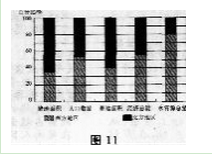 读图11，完成下列要求。(1)据图说明我国南北方社会经济发展的差异。(2)分析我国南北方水资源空间分布的主要特点及其与土地利用之间的关系。(3)简述保证我国用水安全需要采取的措施。2015年成人高考高起点招生全国统一考试史地综合试题答案解析1.【答案】D【解析】屈原，战国时期楚国人，是中国最早的浪漫主义诗人，中国文学史上第一位留下姓名的伟大的爱国诗人，作品主要代表有《离骚》《天问》《九歌》。2.【答案】B【解析】刺史制度是汉武帝在秦御史监郡和汉初丞相史出刺基础上的独创，目的是为了加强对地方的控制，是君主专制主义中央集权的产物。3.【答案】D【解析】王羲之，字逸少，东晋人，是我国古代杰出的书法家，被后人尊称为“书圣”，人们赞美他的字“飘若浮云，矫若惊龙”。他的代表作有《兰亭序》《黄庭经》《乐毅论》等，其中《兰亭序》有“天下第一”一行书”的美誉。4.【答案】C【解析】南宋时期，中国东南地区是亚洲海洋经济最活力的区域之一，以泉州为中心的航海贸易为龙头，与亚洲海域“北洋”“东洋”“西洋”实现了连接与互动，形成了东方世界的海洋经济圈，因此泉州也成为当时全世界最大的国际贸易港口。5.【答案】B【解析】元朝时，大陆和台湾(当时称琉球)的关系进一步密切，元政府设置了澎湖巡检司，隶属于元朝福建行省泉州府，主官为澎湖巡检，负责管辖澎湖和台湾，元朝每年从那里征收盐税。澎湖巡检司的设立，加强了元政府对台湾的管辖。6.【答案】C【解析】1581年，明朝内阁首相张居正为了缓和阶级矛盾，增加政府财政收入，把原来的田赋、徭役和杂税合并起来，折成银两，分摊在田亩上，按田亩多少征税，叫做“一条鞭法”。7.【答案】A【解析】1839年3月，林则徐与两广总督邓廷桢等采取措施，整顿海防、缉拿烟贩、收缴鸦片。6月，林则徐下令将缴获英国、美国走私的鸦片110多万公斤，在虎门海滩当众销毁。8.【答案】A【解析】太平天国定都天京后，颁布了《天朝田亩制度》。规定：以户为单位，不论男女，按人口平均分配土地，关于产品的分配，根据“天下人人不受私，物物归上主”的原则，每户留够口粮，其他归国库。目的是想要建立“有田同耕，有饭同食，有衣同穿，有钱同使，无处不均，无人不饱暖”的理想社会。9.【答案】D【解析】戊戌变法失败以后，百日维新的各项政策大都被废除，而京师大学堂得以保留。作为戊戌变法的“新政”之一，学校创办于l898年7月3日，是中国近代第一所国立大学。10.【答案】C【解析】“创立民国”即孙中山的民权主义思想，是孙中山三民主义思想的核心，是“政治革命的根本”，它从理论上解决了当时革命派迫切需要解决的夺取政权与建立政权的问题，防止君主制复辟。11.【答案】B【解析】毛泽东在七届二中全会上指出，从1927年到现在，我们的工作重点在乡村，在乡村聚集力量，用乡村包围城市，然后取得城市。采取这样一种工作方式的时期已经完结。从现在起，开始了由乡村到城市并由城市领导乡村的时期。党的工作重心也由乡村转到了城市。12.【答案】B【解析】新中国建立时一穷二白，无论是工业还是商业，在当时都很难发展，没收官僚资本对国民经济建设起到了相当大的作用，并以之建立了新中国的经济基础。13.【答案】C【解析】1955年4月，周恩来总理率领中华人民共和国代表团应邀出席万隆会议，面对帝国主义的破坏和各国间的矛盾分歧，提出并坚持求同存异的方针，促成共识，为会议的成功举行作出了重要贡献。14.【答案】D【解析】但丁，意大利诗人，文艺复兴运动的先驱。他的名著《神曲》由“地狱…‘炼狱”和“天堂”三篇组成。在这部诗篇里，作者根据自己的爱憎，而不是按照教会的标准，把许多主教、教士.甚至教皇写进“地狱”，让他所崇敬的一些历史人物在“天堂”里享受永恒的幸福。15.【答案】B【解析】1781年，美法联军将英军围困于约克镇，并最终获得了决定性胜利。约克镇大捷是美国独立战争的最后一役，也标志着美国独立战争的结束。16.【答案】D【解析】1814年，英国人史蒂芬森成功研发了以蒸汽为动力的火车。17.【答案】A【解析】1879年，在德国铁血宰相俾斯麦的推动下，德奥签订同盟条约，对付俄国。l882年，意大利加入，形成“三国同盟”。另一军事同盟为英法俄三国，形成“三国协约”，形成于1907年。因此，最早结盟的是德奥意三国同盟。18.【答案】A【解析】国内战争结束后，为了解决国内的经济困难和政治危机，根据列宁的提议，俄共(布)“十大”于1921年通过了以粮食税代替余粮收集制的决定。这标志着苏俄进入了实施新经济政策的时期。19.【答案】C【解析】1965年4月8日，法、意、联邦德国、荷、比、卢6国签订了《布鲁塞尔条约》，决定将欧洲煤钢共同体、欧洲原子能共同体和欧洲经济共同体统一起来，统称欧共体，条约于11967年7月1日生效，总部设在比利时布鲁塞尔。英国于1973年加入。20.【答案】C【解析】1954年以后，美国逐渐取代法国在印度支那的地位。美国为阻挠越南南北统一，长期霸占越南南方。在20世纪60年代把战争强加在越南人民头上，先是进行由美国军事顾问直接指挥南越傀儡军的“特种战争”，六十年代中期又派部队到越南南方直接参战，把“特种战争”升级为“局部战争”，侵越美军逐渐增加到五十多万人。21.【答案】C【解析】图③为埃菲尔铁塔，坐落在法国巴黎。22.【答案】B【解析】埃菲尔铁塔是由很多分散的钢铁构件组成的，因此它的主要建筑材料为钢铁。23.【答案】D【解析】从示意图可以看出，日本各地红叶出现的初始日期最早的为9月9日，位于日本北端的北海道。24.【答案】B【解析】从示意图可以看出，纬度越高，红叶观赏日期越早。地形越高。红叶观赏期越早。25.【答案】A【解析】M、N均位于日本北海道。北海道地形为中部高、四周低，地形起伏较大。N地位于海滨湿地，地势平坦，海拔低，气温高。相对于N地，M地位于中部山地，海拔较高，气温较低。26.【答案】D【解析】④点位于120。E，其经度应大于120。E，标识却为118.1。E，故④标注的台风中心位置有误。27.【答案】A【解析】从表1提供的信息可以看出，台风移动后所在位置的纬度值在不断变大，经度值在连续减小三次后增大一次，台风移动路径大致是由东南向西北方向。28.【答案】D【解析】从图4标识“南海”可以看出，该地区位于我国华南地区，选项中只有D选项符合该位置，因此，该城市群为珠三角城市群。29.【答案】C【解析】珠三角城市群经济发达，人口众多，客流量大；各城市间经济发展水平差异小，一体化程度高。30.【答案】B【解析】从图5可以看出，帆船编队经过的大洋依次为太平洋、大西洋、印度洋。31.【答案】C【解析】船队经过北印度洋时，是由西向东行驶，此时顺风顺水，说明盛行西南风，季风洋流向东流，列说明为夏季。32.【答案】B【解析】从编队的航行路线可以看出，航程超过赤道长度.但低于赤道长度的2倍，赤道长度为4万千米.大致可推出编队航程在4万至8万千米之间.则只有B选项6万千米符合本题。33.【答案】A【解析】从图6中可以看出人口出生率最高的大洲为非洲，大约有3.7%。34.【答案】C【解析】从图6可以看出，欧洲的人口出生率为1%，在六大洲中是最低的。死亡率为1.1%，在六大洲住居第二。人口自然增长率为-0.1%，在六大洲中是最低的。35.【答案】D【解析】从图6可以看出，非洲、拉丁美洲、亚洲的人口自然增长率增长较快，位列前三位，且三大洲中绝大部分国家为发展中国家，可以推出发展中国家人口增长速度快。36.【答案】B【解析】从图7可以看出，正午太阳能够穿过我国北方房屋门照进房间，说明房屋门的朝向是面对太阳朝南。37.【答案】D【解析】在我国北方，一年中屋内正午阳光照射面积最大时，太阳照射高度在该地一年中最小。在我国北方，太阳高度最小的一天是冬至日，冬至日太阳直射南回归线，因此本题答案为12月。38.【答案】C【解析】从图8中可以看出，阴影部分位置位于我国荒漠、沙漠分布处，由此可以推出阴影部分代表景观为荒漠。39.【答案】A【解析】该地区深居内陆，远离海洋，且有高大山地阻隔，海洋湿润性大气难以到达，降水稀少，植被稀缺，形成了荒漠景观。40.【答案】B【解析】荒漠地区全年降雨量稀少，云量稀薄，日照天数多，太阳辐射强，太阳能资源丰富；荒漠地区纬度较高，处于西风带控制，同时冬季又受到北方高压冷气团影响，主风向为西风和西北风，风力强大，持续时间长，风能资源同样丰富。41.【答案】主要成就：雕版印刷术和火药的发明；僧一行制订《大衍历》，首次用科学方法实测地球子午线；医学成就有《唐本草》、孙思邈的《千金方》；建筑成就有赵州桥、唐长安城的设计与修建。主要原因：国家统一强盛，经济繁荣；统治者推行开明、兼容的文化政策；继承发展了历代科技文化。42.【答案】主要内容：创办军事工业；创办民用工业；筹划海防，建立海军；创办学校，选派留学生。主要原因：洋务运动缺乏健全有力的领导核心；洋务运动具有封建性、落后性；列强阻碍中国经济发展。43.【答案】改变了欧洲政治力量对比的格局，建立国际反法西斯统一战线的努力受挫。使苏联避免了首先单独与德国作战.赢得一个短暂和平时期进行备战。导致纳粹德国避免两线作战，放手进攻波兰.挑起世界大战。划分势力范围表现出苏联大国主义的倾向。44.【答案】(1)③(2)③(3)合理利用当地的自然条件(尊重自然规律，因地制宜)；(不使用化肥、农药、除草剂)农产品质量优良(绿色食品)，形成了稻、鱼、鸭三者和谐共处、互惠互利的生态系统。45.【答案】(1)法国  巴黎(2)大西洋(3)温带海洋性气候冬季温和，夏季凉爽(气温年较差较小)；年降水量较多，季节分配比较均匀。46.【答案】(1)北方陆地面积大，耕地多，人口少，经济总量小。南方陆地面积小，耕地少，人口多，经济总量大。(2)水资源分布不均衡，水资源与土地利用不匹配。(北方耕地多，水资源少或南方耕地少，水资源多。)(3)合理规划国土利用，优化产业布局；跨流域调水，兴修水利工程；提高水资源利用效率；节约水资源；严格执行水资源保护的法律法规，加大水污染防治力度等。